21.12.2016											         № 1661						г. СевероуральскОб экспертном общественном Совете по вопросам социальногои финансово-экономического развития Североуральского городского округа при Главе Администрации Североуральского городского округаС целью создания необходимых условий для использования производственного опыта руководителей организаций, учреждений, вышедших на заслуженный отдых, в решении вопросов социально-экономического развития Североуральского городского округа, Администрация Североуральского городского округаПОСТАНОВЛЯЕТ:1. Утвердить:1) Положение «Об экспертном общественном Совете по вопросам социального и финансово-экономического развития Североуральского городского округа при Главе Администрации Североуральского городского округа» (прилагается);2) состав экспертного общественного Совета по вопросам социального и финансово-экономического развития Североуральского городского округа при Главе Администрации Североуральского городского округа (далее – экспертный общественный Совет) (прилагается).2. Настоящее постановление опубликовать в газете «Наше слово» и разместить на официальном сайте Администрации Североуральского городского округа.3. Постановление Администрации Североуральского городского округа от 24.07.2014 № 1015 «Об утверждении Положения «Об экспертном общественном Совете по вопросам социального и финансово-экономического развития Североуральского городского округа при Главе Администрации Североуральского городского округа» признать утратившим силу.4. Контроль исполнения настоящего постановления оставляю за собой.И. о. Главы АдминистрацииСевероуральского городского округа					  В.П. МатюшенкоУтверждено постановлением Администрации Североуральского городского округа от 21.12.2016 № 1661«Об экспертном общественном Совете по вопросам социального и финансово экономического развития Североуральского городского округа при Главе АдминистрацииСевероуральского городского округа»Положениеоб экспертном общественном Совете по вопросам социального и финансово-экономического развития Североуральского городского округа при Главе Администрации Североуральского городского округа1. Общие положения1.1. Экспертный общественный Совет по вопросам социального и финансово-экономического развития Североуральского городского округа при Главе Администрации Североуральского городского округа (далее - экспертный Совет) - коллегиальный орган, обеспечивающий помощь Администрации Североуральского городского округа в решении вопросов социального и финансово-экономического развития территории Североуральского городского округа, создании новых производств и реконструкции старых.	1.2. Экспертный общественный Совет в своей деятельности руководствуется Конституцией Российской Федерации, федеральными законами, нормативными актами Свердловской области, Уставом Североуральского городского округа, правовыми актами органов местного самоуправления Североуральского городского округа, настоящим Положением.1.3. Экспертный общественный Совет не обладает правами юридического лица, не подлежит государственной регистрации, члены экспертного общественного Совета осуществляют свою деятельность на безвозмездной основе.1.4. Срок полномочий членов экспертного общественного Совета 3 года со дня проведения первого заседания экспертного общественного Совета.2. Основные задачи и функции экспертного общественного Совета2.1 Задачами экспертного общественного Совета являются:оказание помощи Администрации Североуральского городского округа в решении вопросов социального и финансово-экономического развития территории Североуральского городского округа, создании новых производств и реконструкции старых;выработка рекомендаций органам местного самоуправления Североуральского городского округа по вопросам экономического, социального и культурного развития, другим вопросам, входящим в компетенцию муниципальной власти.2.2. В целях выполнения задач, поставленных перед экспертным общественным Советом, он наделяется следующими функциями и полномочиями:обсуждение на заседаниях экспертного общественного Совета актуальных проблем социального и финансово-экономического развития территории Североуральского городского округа;создание комиссий и рабочих групп по проблемным вопросам развития социальной сферы и экономики Североуральского городского округа, проведение экспертиз, предложений по внесению изменений в проекты постановлений и распоряжений Главы Администрации Североуральского городского округа, проведение проверок целесообразности расходования бюджетных средств и использования муниципального имущества по поручению Главы Администрации Североуральского городского округа;организация и проведение «круглых столов», совещаний, форумов и других мероприятий по актуальным вопросам городской проблематики;оказание содействия в реализации общественных инициатив, значимых проектов и программ, направленных на улучшение уровня жизни и комфортности проживания горожан в Североуральском городского округе, решение задач социально-культурного и экономического характера;оказание помощи в разработке муниципальных программ и проектов, а также программ экономической стабилизации отдельных предприятий на территории Североуральского городского округа, проведение общественного контроля за выполнением муниципальных программ и проектов;направление предложений по подбору руководящих кадров, а также участие в разработке планов по подготовке руководителей и специалистов в Североуральском городском округе.3. Формирование и организация деятельности экспертного общественного Совета3.1. Экспертный общественный Совет в количестве 17-20 членов формируется на добровольных началах по инициативе Главы Администрации Североуральского городского округа, который является его Председателем. Из состава членов экспертного общественного Совета Главой Администрации Североуральского городского округа по согласованию с членами экспертного Совета утверждаются два заместителя Председателя экспертного Совета. Председатель экспертного общественного Совета планирует и организует деятельность экспертного общественного Совета. Ответственный секретарь экспертного общественного Совета выбирается из его состава и осуществляет подготовку материалов к заседанию, оформление протокола и решений экспертного общественного Совета.В составе экспертного Совета создается Президиум, в который входят Председатель экспертного Совета, два заместителя, руководители комиссий экспертного Совета.3.2. В состав экспертного общественного Совета включаются инициативные, обладающие опытом работы в органах местного самоуправления и хозяйствующих субъектах граждане, проживающие на территории Североуральского городского округа, ветераны труда, представители общественных организаций, городского бизнес-сообщества.3.3. Состав экспертного общественного Совета утверждается постановлением Администрации Североуральского городского округа. 3.4. Основной формой деятельности экспертного общественного Совета являются его заседания, которые проводятся не реже одного раза в два месяца. Заседания экспертного общественного Совета проводятся в здании Администрации Североуральского городского округа и правомочны при присутствии более половины его членов. Решения экспертного общественного Совета принимаются открытым голосованием, «за» принятие решения должно проголосовать не менее двух третей членов экспертного общественного Совета, присутствующих на заседании.Президиум экспертного Совета созывается по мере необходимости Председателем экспертного Совета для рассмотрения и консультаций по экстренным и не терпящим отлагательства вопросам.Президиумом экспертного Совета по решению Главы Администрации Североуральского городского округа могут приниматься решения, имеющие силу решений экспертного Совета.3.5. Вопросы на заседания экспертного общественного Совета вносятся по инициативе Главы Администрации Североуральского городского округа, членов экспертного общественного Совета.3.6. По результатам заседания оформляется протокол, который подписывается Председателем экспертного общественного Совета, который в дальнейшем контролирует его выполнение.3.7.  На заседания экспертного общественного Совета могут приглашаться руководители органов, отделов и служб Администрации Североуральского городского округа, необходимые специалисты, руководители муниципальных предприятий и учреждений, представители малого и среднего бизнеса, другие лица для участия в обсуждении вопросов, рассматриваемых на заседаниях экспертного общественного Совета.	3.8. Для подготовки вопросов на заседания экспертного общественного Совета и изучения проблем по вопросам социально-экономического развития Североуральского городского округа могут создаваться комиссии и рабочие группы, в состав которых, наряду с членами экспертного общественного Совета, могут включаться представители Администрации Североуральского городского округа и другие специалисты. 3.9. Экспертный общественный Совет строит свою деятельность во взаимодействии с постоянными депутатскими комиссиями, Общественной палатой Североуральского городского округа, службами и отделами Администрации Североуральского городского округа, органами федерального и областного подчинения, функционирующими на территории Североуральского городского округа.4. Организационно-техническое обеспечение деятельности экспертного общественного СоветаОрганизационно-техническое обеспечение деятельности экспертного общественного Совета, в том числе подготовка заседаний, ведение документации, обеспечение при необходимости транспортом, оргтехникой осуществляется Администрацией Североуральского городского округаУтвержденпостановлением АдминистрацииСевероуральского городского округаот 21.12.2016 № 1661«Об экспертном общественном Совете по вопросам социального и финансово-экономического развития Североуральского городского округа при Главе АдминистрацииСевероуральского городского округа» Составэкспертного общественного Совета по вопросам социального и финансово-экономического развития Североуральского городского округа при Главе Администрации Североуральского городского округа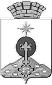 АДМИНИСТРАЦИЯ СЕВЕРОУРАЛЬСКОГО ГОРОДСКОГО ОКРУГАПОСТАНОВЛЕНИЕМатюшенко Василий Петровичисполняющий обязанности Главы Администрации Североуральского городского округа, председатель экспертного общественного Совета;Жуланов Александр Георгиевичзаместитель председателя экспертного общественного Совета;Плясунова Людмила Николаевназаместитель председателя экспертного общественного Совета;Яновская Елена Ивановнаспециалист 1 категории отдела муниципальной службы, организационной работы, информатизации и защиты информации Администрации Североуральского городского округа, секретарь экспертного общественного Совета;Аганин Вячеслав Михайловиччлен экспертного общественного Совета, председатель Совета ветеранов открытого акционерного общества «Севуралбокситруда»;Божков Анатолий Федоровиччлен экспертного общественного Совета;Волощук Людмила Николаевначлен экспертного общественного Совета;Василевский Николай Ивановиччлен экспертного общественного Совета;Глазырин Сергей Валентиновиччлен экспертного общественного Совета;Живогляд Вера Ивановначлен экспертного общественного Совета;Замигулова Надежда Ивановначлен экспертного общественного Совета;Звонарев Сергей Викторовиччлен экспертного общественного СоветаКузнецов Игорь Эдуардовиччлен экспертного общественного Совета, заместитель директора общества с ограниченной ответственностью «Коммунальщик»;Король Людмила Дохциконовначлен экспертного общественного Совета, индивидуальный предприниматель;Лобанова Антонина Валентиновначлен экспертного общественного Совета, директор Муниципального автономного учреждения дополнительного образования «Североуральская детская школа искусств»;Паслер Галина Николаевначлен экспертного общественного Совета;Попов Алексей Сергеевиччлен экспертного общественного Совета;Сажина Людмила Николаевначлен экспертного общественного Совета, Председатель координационного Совета профсоюзов Североуральского городского округа, ответственный секретарь Совета;Таскаева Ирина Викторовначлен экспертного общественного Совета, заместительь главврача по организационно-методической работе Государственное бюджетное учреждение здравоохранения Свердловской области «Североуральская центральная городская больница».